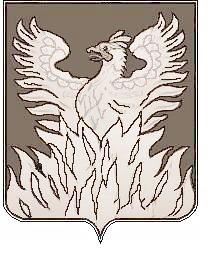 Администрациягородского поселения ВоскресенскВоскресенского муниципального районаМосковской областиП О С Т А Н О В Л Е Н И Е                                       от________________ № ___________    Об утверждении требований к порядку разработки и принятия муниципальных правовых актов городского поселения Воскресенск о нормировании в сфере закупокдля обеспечения муниципальных нужд городского поселения Воскресенск, содержанию указанных актов и обеспечению их исполненияВ соответствии с пунктом 1 части 4 статьи 19 Федерального закона от 05.04.2013 № 44-ФЗ «О контрактной системе в сфере закупок товаров, работ, услуг для обеспечения государственных и муниципальных нужд», ПОСТАНОВЛЯЮ:Утвердить требования к порядку разработки и принятия муниципальных правовых актов городского поселения Воскресенск о нормировании в сфере закупок для обеспечения муниципальных нужд Воскресенского муниципального района, содержанию указанных актов и обеспечению их исполнения. (Приложение).Начальнику организационного отдела управления по социальной политике Москалевой Е.Е. обеспечить размещение (опубликование) постановления на Официальном сайте Городского поселения Воскресенск в соответствии с Уставом муниципального образования «Городское поселение Воскресенск» Воскресенского муниципального района Московской области.Настоящее постановление вступает в силу с момента его размещения (опубликования) на Официальном сайте Городского поселения Воскресенск.Контроль за исполнением настоящего постановления возложить на начальника финансово-экономического управления администрации городского поселения Воскресенск Сайкину О.В.Руководитель администрации городского поселения Воскресенск					                       	В.В.КопченовПриложение к  постановлению администрациигородского поселения Воскресенскот___________ № _______Требования к порядку разработки и принятия муниципальных правовых актов городского поселения Воскресенск о нормировании в сфере закупок для обеспечения муниципальных нужд городского поселения Воскресенск, содержанию указанных актов и обеспечению их исполнения1. Настоящие Требования определяют порядок разработки и принятия муниципальных правовых актов городского поселения Воскресенск о нормировании в сфере закупок для обеспечения муниципальных нужд городского поселения Воскресенск (далее - правовые акты), содержанию указанных актов и обеспечению их исполнения.2. Администрация городского поселения Воскресенск устанавливает правила нормирования в сфере закупок товаров, работ и услуг для обеспечения муниципальных нужд городского поселения Воскресенск (далее - правила нормирования), в том числе:правила определения нормативных затрат на обеспечение функций органов местного самоуправления городского поселения Воскресенск и подведомственных муниципальных учреждений городского поселения Воскресенск;правила определения требований к закупаемым муниципальными органами местного самоуправления городского поселения Воскресенск и подведомственными им муниципальными учреждениями отдельным видам товаров, работ, услуг (в том числе предельных цен товаров, работ, услуг) (далее - правила определения требований).3. Органы местного самоуправления городского поселения Воскресенск (Совет депутатов городского поселения Воскресенск, администрация городского поселения Воскресенск, Контрольно-счетная палата городского поселения Воскресенск) в соответствии с правилами нормирования, указанными в пункте 2 настоящих Требований, утверждает:нормативные затраты на обеспечение функций органов местного самоуправления городского поселения Воскресенск и подведомственных муниципальных учреждений городского поселения Воскресенск (далее - нормативные затраты);требования к отдельным видам товаров, работ, услуг (в том числе предельные цены товаров, работ, услуг), закупаемым органами местного самоуправления городского поселения Воскресенск и подведомственными муниципальными учреждениями городского поселения Воскресенск (далее - требования к отдельным видам товаров, работ, услуг).4. Правовые акты, указанные в пунктах 2 настоящих Требований, утверждаются постановлениями администрации городского поселения Воскресенск.5. Правовые акты, указанные в пункте 3 настоящих Требований, разрабатываются органами местного самоуправления городского поселения Воскресенск.6. В правовом акте, указанном в абзаце втором пункта 2 настоящих Требований, предусматриваются следующие положения:методика расчета нормативных затрат, в том числе формулы расчета;требование об определении нормативов количества и цены товаров, работ, услуг, в том числе сгруппированных по должностям и категориям должностей работников.7. В правовом акте, указанном в абзаце третьем пункта 2 настоящих Требований, предусматриваются следующие положения:обязательный перечень отдельных видов товаров, работ, услуг, их потребительские свойства и иные характеристики;порядок формирования органами местного самоуправления городского поселения Воскресенск перечня отдельных видов товаров, работ, услуг, в отношении которых устанавливаются потребительские свойства (в том числе характеристики качества) и иные характеристики, имеющие влияние на цену отдельных видов товаров, работ, услуг (далее - ведомственный перечень);обязательные критерии для отбора отдельных видов товаров, работ, услуг;форма ведомственного перечня.8. В правовых актах, указанных в абзаце втором пункта 3 настоящих Требований, предусматриваются следующие положения:методика расчета нормативных затрат, для которых правилами определения нормативных затрат не установлен порядок расчета;нормативы количества, цены товаров, работ, услуг, в том числе сгруппированных по должностям работников и категориям должностей работников.9.  Правовые акты, указанные в пункте 3 настоящих Требований, пересматриваются не реже одного раза в год.10. Органы местного самоуправления городского поселения Воскресенск до 1 декабря текущего финансового года утверждают правовые акты, указанные в абзаце втором пункта 3 настоящих Требований.11. В правовых актах, указанных в абзаце третьем пункта 3 настоящих Требований, могут дополнительно:устанавливаются требования к отдельным видам товаров, работ, услуг (в том числе предельные цены товаров, работ, услуг);перечень отдельных видов товаров, работ, услуг с указанием характеристик (свойств) и их значений.12. Для проведения обсуждения в целях общественного контроля проектов правовых актов, указанных в пунктах 2 и 3 настоящих Требований, в соответствии с пунктом 6 общих требований к порядку разработки и принятия правовых актов о нормировании в сфере закупок, содержанию указанных актов и обеспечению их исполнения, утвержденных постановлением Правительства Российской Федерации от 18.05.2015 № 476 «Об утверждении общих требований к порядку разработки и принятия правовых актов о нормировании в сфере закупок, содержанию указанных актов и обеспечению их исполнения», органы местного самоуправления городского поселения Воскресенск размещает проекты указанных правовых актов и пояснительные записки к ним на официальном сайте городского поселения Воскресенск и в единой информационной системе в сфере закупок.13. Срок проведения общественного обсуждения в целях общественного контроля не может быть менее 7 календарных дней со дня размещения проекта правового акта на официальном сайте городского поселения Воскресенск и в единой информационной системе в сфере закупок.14. Органы местного самоуправления городского поселения Воскресенск рассматривают предложения общественных объединений, юридических и физических лиц, поступившие в электронной или письменной форме в срок, установленный с учетом положения п.12, в соответствии с законодательством Российской Федерации о порядке рассмотрения обращений граждан.15. Органы местного самоуправления городского поселения Воскресенск не позднее 3 рабочих дней со дня рассмотрения предложений общественных объединений, юридических и физических лиц размещают эти предложения и ответы на них в единой информационной системе в сфере закупок.16. По результатам обсуждения в целях общественного контроля органы местного самоуправления городского поселения Воскресенск при необходимости принимает решение о внесении изменений в проекты правовых актов, указанных в пунктах 2 и 3 настоящих Требований, с учетом предложений общественных объединений, юридических и физических лиц и о рассмотрении проекта правил определения требований и проектов требований к отдельным видам товаров, работ, услуг на заседаниях общественного совета городского поселения Воскресенск.17. По результатам рассмотрения проекта правил определения требований и проекта требований к отдельным видам товаров, работ, услуг органами местного самоуправления городского поселения Воскресенск принимается одно из следующих решений:о необходимости доработки проекта правового акта;о возможности принятия правового акта.18.  Решения, принятое органами местного самоуправления городского поселения Воскресенск, не позднее 3 рабочих дней со дня принятия решения размещается в установленном порядке в единой информационной системе в сфере закупок.19.  В случае принятия органами местного самоуправления городского поселения Воскресенск решения о необходимости доработки правил определения требований и требований к отдельным видам товаров, работ, услуг органы местного самоуправления городского поселения Воскресенск утверждают указанные правовые акты после их доработки в соответствии с принятыми решениями.20. Требования к отдельным видам товаров, работ, услуг и нормативные затраты применяются для обоснования объекта и (или) объектов закупки соответствующих заказчиков.